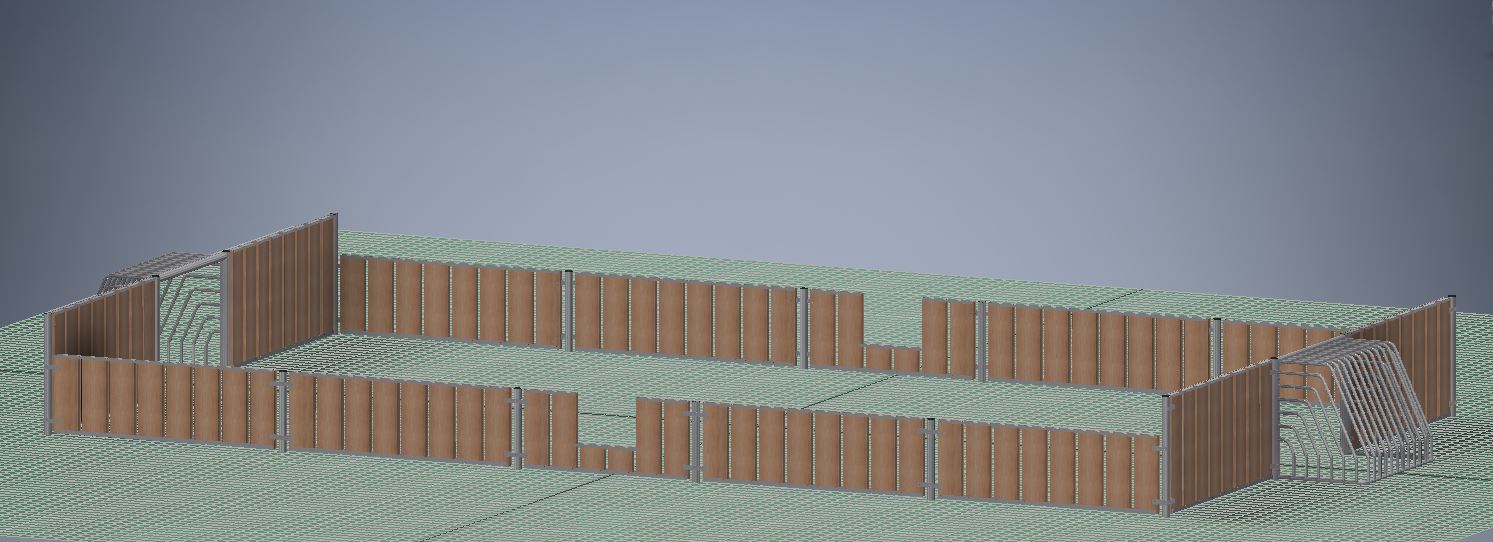 Boldbane AT60-0099SEn kombination af Multi- og PannaBane, beregnet for de SMÅ. 5 x 9 meter.
90 cm høje ender, og 60 cm langsider. Kræver ikke meget plads, og kan overflade-monteres, hvilket giver en billig totalløsning, men på et stadig højt kvalitetsniveau.
Et støjsvagt og næsten vedligeholdelsesfrit produkt.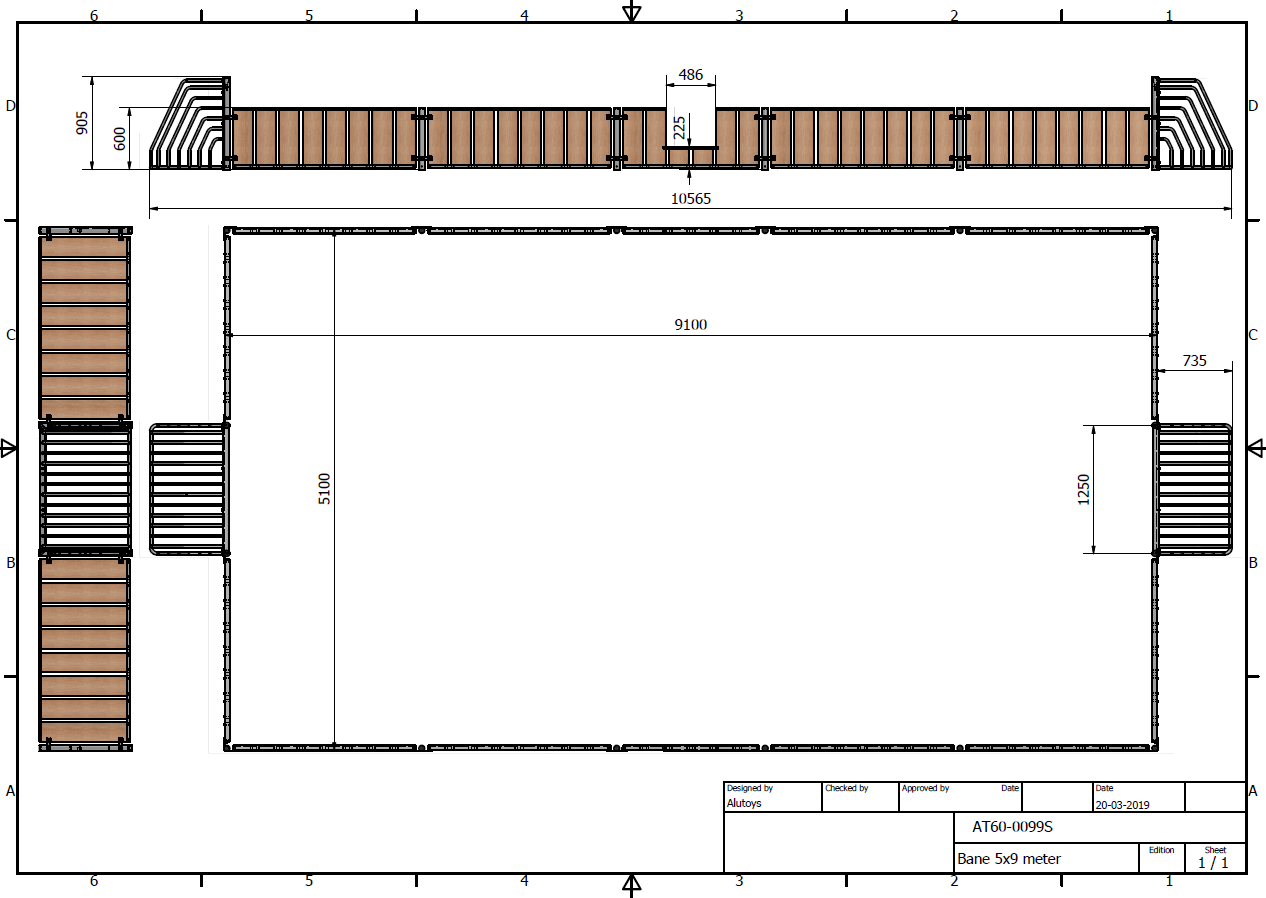 
Vi giver også tilbud på levering og montering.  

Ved egenmontage (støbning) anbefaler vi køb af montagekit.
Dette indeholder en detailjeret grundplan, diverse vejledning, 
samt afstandsstykker til hjælp for støbningen.Vi kan desværre ikke tilbyde live-billeder af denne bane, men computeranimerede som på forsiden.
Vi har dog enkelte billeder, som med et par optioner, kommer meget tæt på.Varenummer/
andetBeskrivelse/dim.Supplerende infoAnv./diverse infoAT60-0099S/O
O = overflademonteringMultibane 5x9 meterDS/EN 1176Boldspil
5+MaterialerHockeymål
2 stk.Aluminium rørkonstruktion
Forsynet med aluminiumforkant som bandestolpercirka
20 kg/stkMaterialerStolper, lister og
beslagAluminium: AlMgSi0,5 EN-AW 6060/6063 - T66 – AlMgSi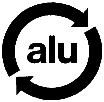 MaterialerTræSpærtræ 45 x 195 mm (støjsvagt)
Oliebehand med MaterialerSkruer og bolte m.m.Rustfri A2: Bolte, skiver og møtrikker.
Plastprop: LDPE (low density polyethylen) sollysbestandigAntal stolper168 stk. 900 mm, heraf 4 stk. monteret på mål og 4 hørnestolper.
8 stk. 600 mm med dobbelt beslag. + 600 mm
for støbning
coatedAlternativt flanger for overflade-monteringAntal bander14 ialt4 stk sidebander ved mål 900 mm 7 planker10 stk bander 600 mm 8 planker, heraf 2 med udhak for adgang+ 600 mm
for støbning
coatedAlternativt flanger for overflade-monteringIndgang2Bander med udhakAreal45 m2 bane

Det nødvendige areal for banen, anbefales minimum at være 250 mm større fra alle kanter (d.v.s. 500 mm større bredde). Samme forhold er gældende omkring mål.Overflade-montageStolper med flanger med Ø12 mm montagehulTidsforbrugCirka 2 personer x 2 timerStøbning
BetonforbrugHuldimension Ø300 x 900 mm
Antal 16        Cirka 1 m3
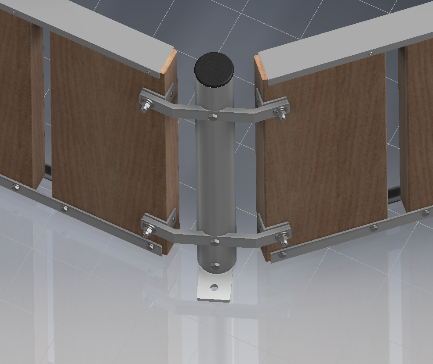 